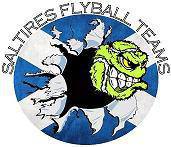 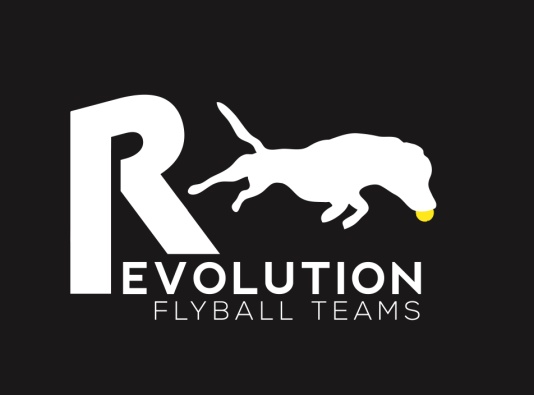 54 TEAM OPEN SANCTIONED TOURNAMENT12th &13 August 2017Closing Date for Entries 10th July 2017 atMiddlesbrough Sports VillageAlan Peacock WayMiddlesbroughTS4 3AEFor further information & entries contact:Address: 11 Hambleton Avenue, Redcar, TS10 4GXE-mail revolutionflyball@outlook.comShow Rules & RegulationsThe event organiser(s) reserve the right to refuse entries and admission to the event of any persons not in good standing with the BFA.No person shall impugn the decision of the head judges or divisional judges.No person shall carry out punitive or harsh handling of dogs at an event.Bitches in season are not allowed near the show area. Mating of dogs at an event is not permitted.A dog must be withdrawn from competition if it is: Suffering from infectious or contagious diseases.A danger to the safety of any person or animal.Likely to cause suffering to the dog if it continues to compete.It is the team captains’ responsibility to ensure the team is available for their class and running order.The organiser(s) reserve the right to make any alterations they deem necessary in the event of unforeseen circumstances.If circumstances make it necessary to cancel the tournament the organiser(s) reserve the right to defray expenses incurred by deducting such expenses from the entry fees received.All dogs/owners/handlers enter the event at their own risk, and whilst every care will be taken, the event organiser(s) can not accept responsibility for damage, injury or loss however caused to dogs, persons or property at the event.All owners/ handlers MUST clear up after their dogs. Anyone failing to do so will be told to leave the venue.Current BFA rules and policies will apply throughout the sanctioned tournament.Refunds will only be given in circumstances where there are reserve teams to fill the space and hosting costs have been covered. Sat Nav UsersTS4 3AELimited Sanctioned Open TournamentMiddlesbrough Sports VillageAlan Peacock WayMiddlesbroughTS4 3AE12th & 13th August 2017Closing Date for Entries 10th July 2017SUMMARY SHEETCamping is charged at £10.00 per unit per night.“Bank transfer”Revolution FlyballSort Code : 30-95-56Account : 34745360All tournament information and running orders shall be published on the BFA web board.If you are able to provide a judge, or measuring official please indicate this below.Limited Open Sanctioned TournamentMiddlesbrough Sports VillageAlan Peacock WayMiddlesbroughTS4 3AE54 Open Teams12th & 13th August 2017Closing Date for Entries 10th July 2017 TEAM SHEETDeclared times must be submitted in writing or emailed at least 14 days before competitionCarla Wales Mob: 07487751420Nick Wales Mob: 07947994770Team Name:-Team Captain:-Address:-Postcode:-Telephone:-Email:-PriceNumberCost (£)Open Teams Entered :-Open Teams Entered :-£45/TeamTotal:-Total:-Total:-Total:-Total:-Name :-Status :-Name :-Status :-Team NameBFA #1.2.3.4.5.6.7.8.